Franky 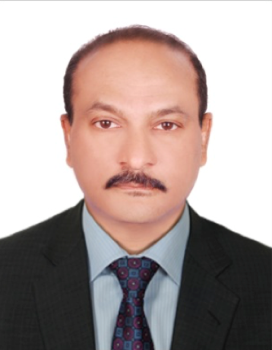 Email ID:     franky.382239@2freemail.com Career ObjectiveA highly skilled, talented and professional logistic operation supervisor with diverse experience in warehousing and handling logistics, looking for a challenging position in an environment that will enhance my skills and proficiency in the mentioned field.Core Qualifications25 years of management experience in warehousing and lube oil blending plant Excellent verbal and written communication skillsIn-depth knowledge of the procedures of productivity and inventory controlKnowledge of standard management methods, policies and logisticsGoal oriented and ability to work under pressure Good leadership and management skillsAbility to handle multiple tasksProfessional ExperienceMiddle East Lubricants Company-Lube oil blending plant, joint venture of BP, Mobil, Emarat and Gibca…………………… (1993 - current)Dubai, U.A.EWorking in production blending department as a Bulk Loading Supervisor-Handling of all the bulk finish product to the end customer as per the requirement of the of major clients such as BP Mobil,Emarat and GibcaManage orders in loading the bulk finish products into the small tankers, ISO Container, Flexi tanks, IBC’S as per client’s requirements.Supervising the operators and ensuring smooth operation without any spills while overlooking and meeting all safetyguidelines.Arranging the system generated delivery orders to through necessary channels, and on completion ofloading products, getting the products lab sample approved and releasing the vehicles on time to avoid the delays to the customers.Additional ResponsibilitiesOverlooking duty supervisor’s responsibilities while receiving the Base Oil shipment by ship.Job responsibilities such as berthing of the ship, conducting safety meeting with the chief officer of the ship to carry out the discharge of the ship adhering to proper guidelines and procedures.Coordinating with the surveyors who are attending the ship and shore tank gauging.Getting the oil samples from the ship approved from the lab from beginning of discharge till the completion of the shipment.Worked in Inbound Logistic department as a Inbound SupervisorHandling of all the additives and chemicals such as drum additives, Bulk ISO containers and Base oils, Flexi tank which are required for blending purpose in the Lube Oil blending areaWorked in Packaging department as a Packaging SupervisorHandling of all the packaging items such as plastic cans, metal drums, carton, labels and all others packaging related items required by the filling department. Worked under Administrative Department as a Admin Assistant Handling of all Office related works, such as updating the time sheets of all the company employees, arranging the gate passes to all the contactors and casual project workers who are on site construction jobs.Arranging the JAFZA security gate passes for all the visitors at the company.JET airways…………………………………………………………………………………………………….... (3 Years)INDIAWorked in maintenance department as a maintenance In-chargeEducation detailsPassed Higher secondary SchoolPersonal DetailsDate of Birth 		:          03-12-1963Nationality			:          IndianMarital Status 		:          MarriedLicense                                 :          Valid UAE driving license (light motor vehicle)Language knownEnglishHindi KonkaniDeclarationI hereby declare that the particulars furnished above are true to the best of my Knowledge and belief.Franky 